Dear Family and Friends, (or a specific name)As you may know, I have been studying the violin/viola/cello through the Suzuki Method. My teacher's non-profit organization is sponsoring a practice event to help me establish a great practice routine for 2022! I would love to invite you to sponsor me for this event. All of the information is in the attached "March Motivation 2022 Practice-A-Thon Sponsor Letter." For your convenience, here's a quick link to the webpage for donations:https://www.suzukimusicorangecounty.com/eventsSimply click on "Sponsor a Student. Change their future!" My teacher's name is ________ _______. I hope you can help me out. Sponsorship donations of any amount are greatly appreciated. Thank you for your support of my music education!Sincerely, Student's name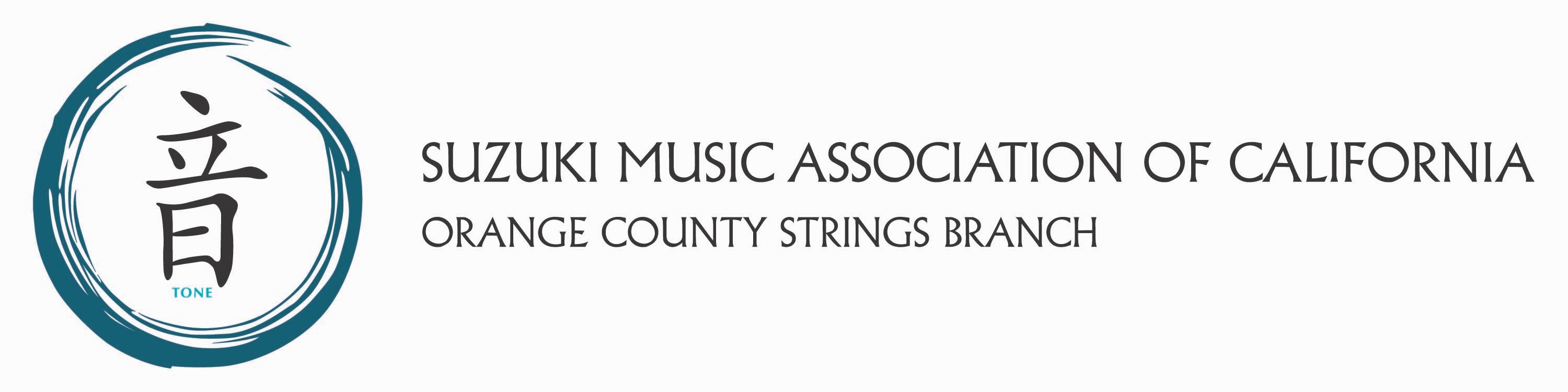 